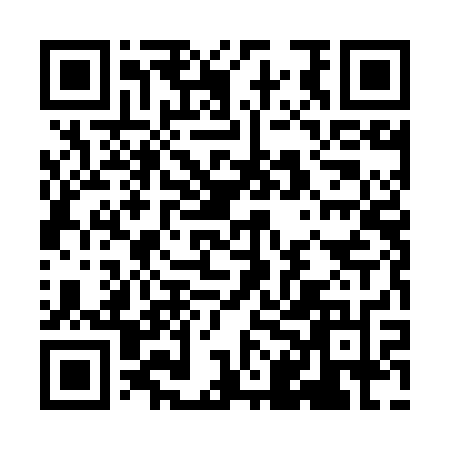 Prayer times for Ahlbershausen, GermanyWed 1 May 2024 - Fri 31 May 2024High Latitude Method: Angle Based RulePrayer Calculation Method: Muslim World LeagueAsar Calculation Method: ShafiPrayer times provided by https://www.salahtimes.comDateDayFajrSunriseDhuhrAsrMaghribIsha1Wed3:225:521:185:228:4611:052Thu3:185:501:185:228:4711:083Fri3:145:481:185:238:4911:114Sat3:115:471:185:248:5111:155Sun3:075:451:185:248:5211:186Mon3:045:431:185:258:5411:217Tue3:045:411:185:258:5511:248Wed3:035:401:185:268:5711:259Thu3:025:381:185:278:5911:2610Fri3:015:361:185:279:0011:2611Sat3:015:351:185:289:0211:2712Sun3:005:331:185:299:0311:2813Mon2:595:311:185:299:0511:2814Tue2:595:301:185:309:0611:2915Wed2:585:281:185:309:0811:3016Thu2:585:271:185:319:0911:3017Fri2:575:261:185:329:1111:3118Sat2:575:241:185:329:1211:3219Sun2:565:231:185:339:1411:3220Mon2:565:221:185:339:1511:3321Tue2:555:201:185:349:1611:3422Wed2:555:191:185:349:1811:3423Thu2:545:181:185:359:1911:3524Fri2:545:171:185:359:2111:3525Sat2:535:161:185:369:2211:3626Sun2:535:141:195:369:2311:3727Mon2:535:131:195:379:2411:3728Tue2:525:121:195:379:2611:3829Wed2:525:121:195:389:2711:3830Thu2:525:111:195:389:2811:3931Fri2:525:101:195:399:2911:40